UTORAK - 12. 5. 2020. – 3.r OŠDTHKHJ - VELIKO POČETNO SLOVO U PISANJU IMENA USTANOVA, PODUZEĆA, ŠKOLA I KAZALIŠTA - ponavljanje*U imenima ustanova, poduzeća, škola i kazališta velikim početnim slovom piše se prva riječ, a od ostalih riječi samo ona riječ koja je vlastito ime (npr. Osnovna škola Davorina Trstenjaka).*Prepiši rečenice tako da ih dopuniš riječima ispod crta.*Rečenice su na fotografiji na kraju zaduženja za danas.*Piši pisanim slovima.*Pošalji u zadaći.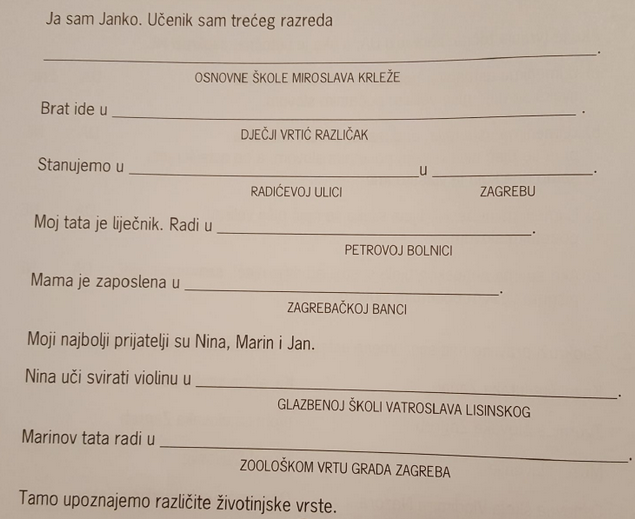 